Portadas para artes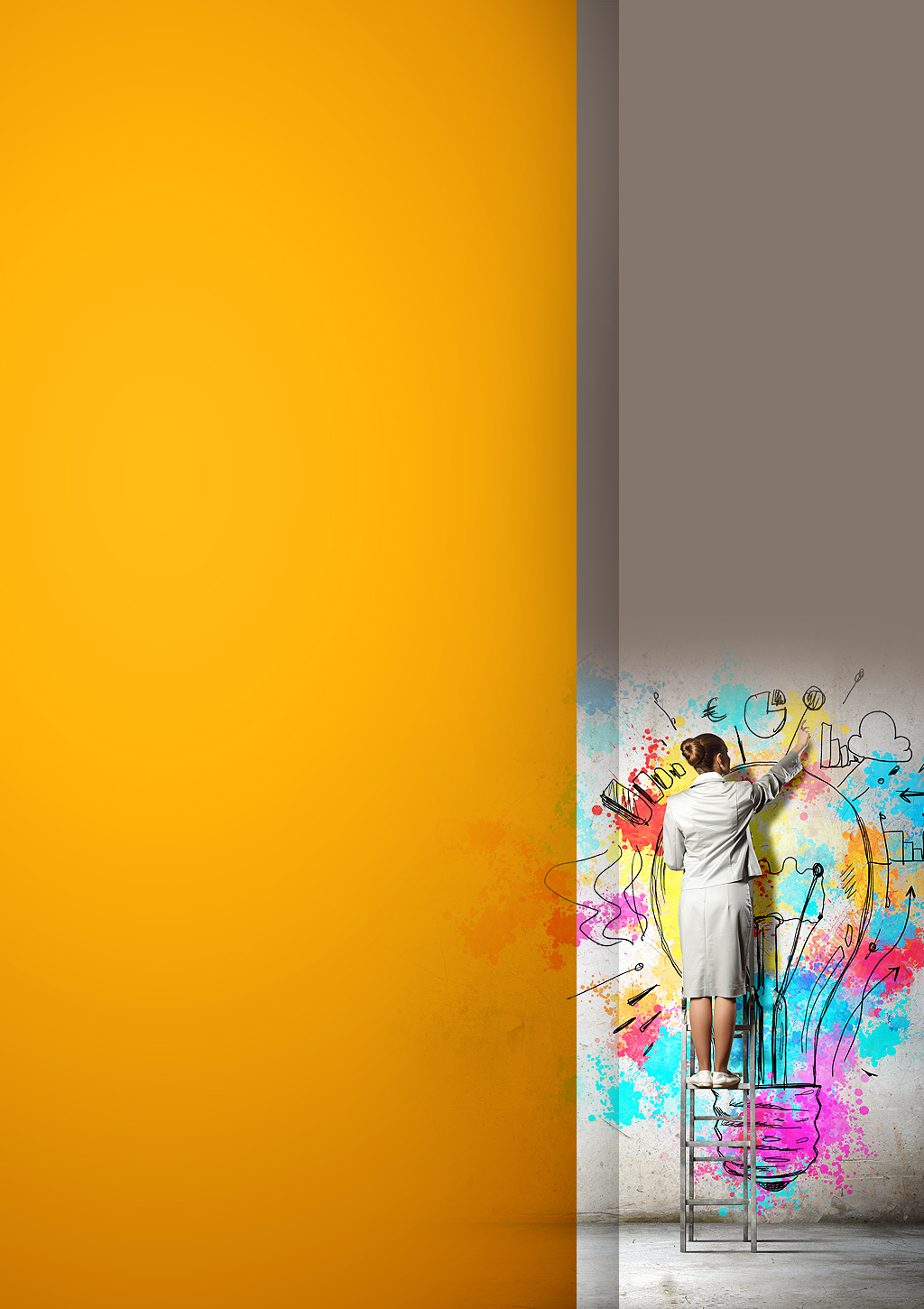 